Тема: Внутренняя среда организма. Транспорт веществ.1.Какое значение имеет кровь в жизнедеятельности человека?2. Жидкая часть крови, остающаяся после её свёртывания, – это1)лимфа            2)сыворотка             3)физиологический раствор            4)плазма3. Движение лимфы по лимфатическим сосудам в одном направлении обеспечивается1)клапанами в их стенках                                                2)лимфатическими капиллярами3)венами малого круга                                                    4)артериями большого круга4. В кровеносной системе человека створчатые клапаны расположены1)в лёгочных венах                                                                    2)в венах нижних конечностей3)между артериями и желудочками                                   4)между предсердиями и желудочками5. Максимальное артериальное давление крови возникает в аорте в момент1)сокращения желудочков                           2)расслабления желудочков3)сокращения предсердий                           4)расслабления предсердий6. Эритроциты, помещенные в физиологический раствор,1)набухают и лопаются             2)остаются без внешних изменений3)сморщиваются                        4)слипаются друг с другом7. В сердце человека створчатые клапаны открываются в1)аорту              2)вену            3)предсердия              4)желудочки8. Анализ электрокардиограммы больного позволяет врачу узнать о1)затратах энергии организмом                  2)наличии воспалительного процесса в организме3)состоянии мышцы сердца                         4)жизненной ёмкости лёгких9. Чем кровь отличается от лимфы?1)отсутствием эритроцитов        2)наличием глюкозы       3)отсутствием лейкоцитов      4)наличием тромбоцитов10. Из левого желудочка сердца человека вытекает кровь1)по направлению к лёгким              2)по направлению к клеткам тела                       3)артериальная4)венозная                                              5)по артериям                                                           6)по венам11. Почему кровь не может попасть из аорты в левый желудочек сердца?1)желудочек сокращается с большой силой и создаёт высокое давление2)полулунные клапаны заполняются кровью и плотно смыкаются3)створчатые клапаны прижимаются к стенкам аорты4)створчатые клапаны закрыты, а полулунные открыты12. Внутренняя среда организма образована1)органами брюшной полости                          2)кровью                  3)  ядром, цитоплазмой, органоидами клетки4)содержимым желудка                                     5)межклеточной (тканевой) жидкостью                  6) лимфой 13. В чём проявляется защитная роль лейкоцитов в организме человека?14. Самое высокое давление крови у человека в1)капиллярах         2)крупных венах             3)аорте              4)мелких артериях15. Способностью поглощать и переваривать чужеродные частицы, попавшие в организм, обладают1)эритроциты            2)фагоциты            3)гормоны              4)Тромбоциты16. Какие форменные элементы крови переносят кислород от лёгких      к тканям?1)фагоциты              2)эритроциты             3)лимфоциты                    4)тромбоциты17. Способность лейкоцитов человека к фагоцитозу и образованию антител лежит в основе1)свёртывания крови            2)иммунитета            3)обмена веществ              4)саморегуляции18. Какие процессы поддерживают постоянство химического состава плазмы крови человека?19. У человека в правое предсердие по верхней полой вене от сосудов головного мозга и верхних конечностей поступает кровь1)артериальная                2)венозная            3)смешанная        4)насыщенная кислородом20. Какая кровь заполняет правую половину сердца человека?1)артериальная                                                                                   2)венозная3)смешанная, с преобладанием углекислого газа                    4)смешанная, с преобладанием кислорода21. Установите последовательность движения крови по большому кругу кровообращения у человека.1)левый желудочек               2)капилляры             3)правое предсердие       4)артерии      5)вены            6)аорта22. Почему кровь у человека не может попасть из желудочка в предсердие?1)предсердие находится выше желудочка2)между предсердием и желудочком расположены полулунные клапаны3)створчатые клапаны открываются только в сторону желудочка4)предсердие сокращается с большей силой, чем желудочек23. У человека венозная кровь в малом круге течёт по1)артериям             2)мелким венам             3)аорте              4)полым венам24. Обратному току крови из лёгочной артерии и аорты в желудочки препятствуют клапаны1)двухстворчатые          2)полулунные             3)венозные           4)трёхстворчатые25. В лёгочной артерии человека кровь1)венозная        2)насыщена оксигемоглобином         3)содержит фибрин       4)артериальная26. В чём отличия групп крови, имеющихся у человека? Какие группы крови совместимы при переливании? Людей с какой группой крови считают универсальными донорами и реципиентами?. 27. Назовите камеру сердца человека, которая обозначена цифрой 1. Какая кровь содержится в этой камере и по каким сосудам она в неё поступает?28. Установите соответствие между характеристикой клеток крови человека и их принадлежностью к определённой группе.ХАРАКТЕРИСТИКАА)не имеют постоянной формыБ)не содержат ядраВ)содержат гемоглобинГ)имеют форму двояковогнутого дискаД)способны к активному передвижениюЕ)способны к фагоцитозуГРУППА КЛЕТОК1)эритроциты             2)лейкоциты29. Гемоглобин крови, принимающий участие в переносе кислорода и углекислого газа, содержится в1)тромбоцитах       2)лимфоцитах         3)фагоцитах       4)эритроцитах30. Расположите кровеносные сосуды в порядке уменьшения в них скорости движения крови.1)верхняя полая вена           2)аорта      3)плечевая артерия        4)капилляры31. Компонент внутренней среды организма человека, который омывает каждую клетку и содержит необходимые для неё вещества, – это1)физиологический раствор           2)плазма крови         3)тканевая жидкость      4)лимфа32. Свободно передвигаться и проникать сквозь стенки капилляров в организме человека могут1)эритроциты           2)тромбоциты            3)нейроны         4)лейкоциты33. Установите, в какой последовательности надо расположить кровеносные сосуды в порядке уменьшения в них кровяного давления.1)вены          2)аорта           3)артерии            4)капилляры34. Иммунитет, сформировавшийся у человека после перенесённого инфекционного заболевания, называют1)естественным приобретённым                   2)искусственным активным3)естественным врождённым                         4)искусственным пассивным35. Большой круг кровообращения – это путь крови от1)левого желудочка по всем артериям, капиллярам и венам до правого предсердия2)правого желудочка по легочной артерии и капиллярам, легочной вене до левого предсердия3)левого предсердия по артериям, капиллярам и венам до правого желудочка4)от правого предсердия по венам, капилярам, артериям до левого желудочка36. В организме человека очищение крови от растворённых в ней продуктов обмена веществ происходит в1)почках         2)мочевом пузыре           3)надпочечниках        4)тонком кишечнике37. Фагоциты человека способны1)захватывать чужеродные тела                        2)вырабатывать гемоглобин3)участвовать в свёртывании крови                  4)переносить антигены38. Артериальная кровь у человека в момент сокращения миокарда поступает в аорту из1)правого желудочка        2)правого предсердия         3)левого желудочка            4)левого предсердия39. Установите соответствие между типом кровеносных сосудов человека и видом содержащейся в них крови.ТИП КРОВЕНОСНЫХ СОСУДОВА)лёгочные артерииБ)вены малого круга кровообращенияВ)аорта и артерии большого круга кровообращенияГ)верхняя и нижняя полые веныВИД КРОВИ1)артериальная                           2)венозная40. Пассивный искусственный иммунитет возникает у человека, если ему в кровь вводят1)ослабленных возбудителей болезни          2)готовые антитела3)фагоциты и лимфоциты                                  4)вещества, вырабатываемые возбудителями41. При планировании рождения ребёнка важно учитывать наличие или отсутствие в крови родителей1)резус-фактора – белка, находящегося в эритроцитах            2)антител против кори и скарлатины3)веществ, влияющих на свёртывание крови                              4)солей кальция и калия42. Выявить заражение ВИЧ-инфекцией или заболевание СПИДом можно, сделав анализ крови1)общий       2)на гормоны               3)на протромбин             4)на антитела43. При малокровии больным рекомендуют принимать лекарственные вещества, содержащие1)железо         2)натрий     3)калий          4)кальций44. Вакцинация населения представляет собой1)лечение инфекционных заболеваний антибиотиками2)укрепление иммунной системы стимуляторами3)введение здоровому человеку ослабленных возбудителей болезни4)введение заболевшему человеку антител к возбудителю заболевания45. Аллергия – повышенная чувствительность организма к некоторым факторам окружающей среды – представляет собой1)свёртываемость крови                                       2)иммунную реакцию организма3)процесс склеивания эритроцитов                  4)резус-конфликт46. Препараты, приготовленные из ослабленных микробов или их ядов, называют1)лечебными сыворотками      2)антителами          3)вакцинами          4)антигенами47. Процесс распознавания и уничтожения лейкоцитами чужеродных белков лежит в основе1)иммунитета                                                             2)свёртываемости крови3)кроветворной функции костного мозга           4)гуморальной регуляции48. По венам большого круга кровообращения у человека кровь течёт1)от сердца                                               2)к сердцу                                              3)насыщенная углекислым газом4)насыщенная кислородом                 5)быстрее, чем в капиллярах            6)медленнее, чем в капиллярах49. Малокровие у человека возникает вследствие1)недостатка кальция и калия в крови               2)нарушения деятельности органов пищеварения3)уменьшения содержания гемоглобина в эритроцитах        4)уменьшения количества витаминов в организме50. К лимфатической системе человека относят1)сосуды сердца          2)лёгочные вены            3)сонные артерии              4)грудной проток51. Артериальная кровь у человека превращается в венозную в1)печеночной вене                                                                        2)капиллярах малого круга кровообращения3)капиллярах большого круга кровообращения                  4)лимфатических сосудах52. Установите соответствие между признаком форменных элементов крови и их видом.ПРИЗНАКА)участвуют в образовании фибринаБ)содержат гемоглобинВ)обеспечивают процесс фагоцитозаГ)транспортируют углекислый газД)играют важную роль в иммунных реакцияхВИД1)эритроциты            2)лейкоциты              3)тромбоциты53. В транспорте кислорода от лёгких к тканям участвует1)фибриноген                  2)гемоглобин                  3)инсулин               4)адреналин54. Какие компоненты крови активно участвуют в процессе газообмена?1)эритроциты            2)лейкоциты               3)тромбоциты                    4)лимфоциты55. Лимфатические сосуды у человека несут лимфу в1)артерии малого круга            2)вены большого круга            3)артерии большого круга        4)вены малого круга56. В каком органе человека происходит разрушение эритроцитов?1)в красном костном мозге         2)в лимфатических узлах          3)в почках                 4)в печени57. В чём проявляется транспортная функция крови? Приведите не менее трёх примеров.58. Местную защитную реакцию организма на механические повреждения или инфекцию, проявляющуюся в покраснении и припухлости повреждённого участка, называют1)воспалением                                              2)врождённым иммунитетом3)активным иммунитетом                         4)аллергической реакцией59. Активный искусственный иммунитет1)человек получает при рождении                                                  2)возникает после перенесённой болезни3)формируется после введения лечебной сыворотки               4)образуется после предупредительной прививки60. Створчатые клапаны в сердце человека расположены1)между венами и предсердиями                                 2)в полости крупных вен3)между предсердиями и желудочками                     4)в артериях малого круга61. Изменение диаметра кровеносных сосудов происходит у человека за счёт ткани1)эпителиальной            2)соединительной        3)гладкой мышечной              4)поперечнополосатой мышечной62. Кровь по венам нижних конечностей движется в одном направлении, так как1)в них имеются карманообразные клапаны                 2)в капиллярах создаётся высокое давление3)давление в капиллярах ниже, чем в венах           4)мышцы венозной стенки сильнее, чем мышцы предсердий63. Сущность свёртывания крови заключается в1)склеивании эритроцитов                                                 2)превращении фибриногена в фибрин3)превращении лейкоцитов в лимфоциты                    4)склеивании лейкоцитов64. Распад оксигемоглобина на гемоглобин и кислород происходит в1)артериях                                                                            2)венах3)капиллярах малого круга кровообращения           4)капиллярах большого круга кровообращения65. Клетки и ткани нормально функционируют, если состав и физические свойства внутренней среды организма человека (крови, лимфы, межклеточной жидкости)1)постоянно изменяются                                       2)периодически изменяются3)имеют относительное постоянство                4)изменяются в зависимости от времени года66. Предупредительные прививки защищают человека от1)любых заболеваний                                   2)ВИЧ-инфекции и СПИДа3)хронических заболеваний                       4)большинства инфекционных заболеваний67. С чем связана необходимость поступления в кровь человека ионов железа? Ответ поясните.68. При малокровии уменьшается количество1)гемоглобина               2)лейкоцитов              3)лимфоцитов             4)антител69. Повышение содержания лейкоцитов в крови свидетельствует о1)развивающемся малокровии                                             2)понижении давления крови3)наличии воспалительного процесса в организме        4)повышении скорости свертывания крови70. Какие клетки крови человека способны к амебоидному движению?1)тромбоциты                2)лейкоциты            3)эритроциты            4)нейроны71. Установите соответствие между способом приобретения человеком иммунитета и его видом.СПОСОБЫ ПРИОБРЕТЕНИЯ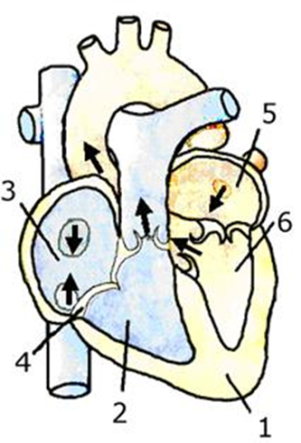 А)передается по наследству, врожденныйБ)возникает под действием вакциныВ)приобретается при введении в организм лечебной сывороткиГ)формируется после перенесенного заболеванияВИДЫ ИММУНИТЕТА1)естественный                2)искусственный72. Полые вены в организме человека впадают в1)правый желудочек     2)правое предсердие     3)левый желудочек      4)левое предсердие73. По каким сосудам и какая кровь поступает в камеры сердца, обозначенные на рисунке цифрами 3 и 5? С каким кругом кровообращения связана каждая из этих структур сердца?74. Введение в вену больших доз лекарственных препаратов сопровождается их разбавлением физиологическим раствором (0,9% раствором NaСl). Поясните, почему.75. Резус-отрицательными называют людей, у которых1)в плазме крови отсутствует белок фибриноген       2)в эритроцитах крови отсутствует специфический белок3)понижена способность к свертываемости крови          4)лимфоциты не вырабатывают антитела76. В свёртывании крови участвуют1)эритроциты        2)лимфоциты             3)лейкоциты       4)тромбоциты77. Больному дифтерией вводят противодифтерийную сыворотку, которая содержит1)фибриноген       2)ослабленные микробы             	3)готовые антитела	4)гемоглобин78. Гомеостаз – это1)обмен веществ и превращение энергии                     2)регулярное снабжение организма пищей3)поддержание относительного постоянства внутренней среды организма4)поддержание изменчивости во внутренней среде организма79. Установите соответствие между функцией клеток крови и их видом.ФУНКЦИЯА)распознают и уничтожают чужеродные вещества и клеткиБ)переносят кислород от лёгких к тканямВ)участвуют в свёртывании кровиГ)переносят углекислый газ от тканей к лёгкимД)участвуют в формировании иммунитетаКЛЕТКИ КРОВИ1)эритроциты       2)лейкоциты              3)тромбоциты80. Фагоцитозом называют1)способность лейкоцитов выходить из сосудов           2)уничтожение лейкоцитами бактерий, вирусов3)превращение протромбина в тромбин                         4)перенос эритроцитами кислорода от лёгких к тканям81. В лимфе, в отличие от крови,1)мало эритроцитов и тромбоцитов, но много лимфоцитов2)много эритроцитов, но мало тромбоцитов и лимфоцитов3)много тромбоцитов и лимфоцитов, но мало эритроцитов4)мало лимфоцитов, но много тромбоцитов и эритроцитов82. Постоянство внутренней среды организма человека характеризуется составом1)белков пищи                                      2)вдыхаемого воздуха3)плазмы крови                                    4)поступающих в организм витаминов83. Какие белковые вещества синтезируются в организме человека в ответ на проникновение в него возбудителей заболевания?1)углеводы          2)ферменты            3)антитела	4)гормоны84. По пульсу можно определить1)число и силу сердечных сокращений                     2)скорость движения крови в артериях3)объем крови в сосудах                                               4)верхнее артериальное давление крови85. Основная функция эритроцитов – перенос1)питательных веществ                                                            2)кислорода и углекислого газа3)жидких ядовитых продуктов обмена веществ               4)витаминов и гормонов86. Венозная кровь человека, в отличие от артериальной,1)ярко-алого цвета	                                                         2)течёт в венах малого круга3)содержит много углекислого газа                    	4)богата кислородом87. В фазе сокращения желудочков сердца максимальное давление крови будет наблюдаться в1)правом предсердии       2)левом предсердии     3)правом желудочке              4)левом желудочке88. Наличие какого химического элемента в теле человека необходимо для поддержания достаточного количества гемоглобина в его крови?1)кальция           2)калия           3)железа               4)йода89. Если из крови удалить форменные элементы, то останется1)сыворотка           2)вода              3)лимфа          4)плазма 90. В основе иммунитета лежит способность клеток крови1)образовывать тромб при ранениях                      2)участвовать в выработке антител и фагоцитозе3)осуществлять пластический обмен веществ      4)осуществлять энергетический обмен веществ91. Больные малокровием употребляют железосодержащие препараты, потому что железо входит в состав1)гемоглобина                2)лимфоцитов              3)тромбоцитов              4)фагоцитов92. Уничтожение попавших в организм человека бактерий, вирусов и чужеродных веществ путём их захватывания лейкоцитами – процесс1)фагоцитоза            2)кроветворения            3)образования тромба             4)пластического обмена93. Установите соответствие между  характеристикой клеток крови человека и их видом.ХАРАКТЕРИСТИКАА)переносят кислород       Б)содержат гемоглобин                 В)участвуют в фагоцитозеГ)участвуют в свёртывании крови                                               Д)имеют амёбовидную формуВИД КЛЕТОК1)эритроциты             2)лейкоциты                3)тромбоциты94. Кровь, как разновидность соединительной ткани,1)регулирует содержание углеводов в организме             2)имеет жидкое межклеточное вещество3)развивается из мезодермы                                                   4)выполняет секреторную функцию5)состоит из неприлегающих друг к другу клеток               6)имеет упругое, эластичное межклеточное вещество95. Лейкоциты человека, в отличие от эритроцитов,1)передвигаются пассивно с током крови                         2)способны активно передвигаться3)не могут проникать сквозь стенки капилляров            4)передвигаются с помощью ресничек96. Если в пробирку с кровью добавить концентрированный раствор поваренной соли, то эритроциты сморщиваются вследствие1)выделения из них воды                       2)поступления в них воды3)повреждения ЭПС                                 4)сокращения числа рибосом97. В образовавшейся на теле человека ране кровотечение со временем приостанавливается, однако может возникнуть нагноение. Объясните, какими свойствами крови это обусловлено.98. Каковы причины малокровия у человека? Укажите не менее 3-х возможных причин.99. Пульсовые колебания стенок артерий возникают при сокращении1)правого желудочка              	2)левого желудочка    3)правого предсердия        	4)левого предсердия100. Объясните, какие изменения в составе крови происходят в капиллярах малого круга кровообращения у человека. Какая кровь при этом образуется?101. В экстренных случаях больному вводят лечебную сыворотку, в которой содержатся1)ослабленные возбудители болезни   	2)ядовитые вещества, выделяемые микроорганизмами3)готовые антитела против возбудителей данного заболевания       4)погибшие возбудители заболевания102. Лейкоциты – клетки крови, которые1)не имеют ядер                      2)изменяют форму                      3)имеют форму двояковогнутого диска4)содержат ядра                5)уничтожают чужеродные тела                 6)содержат гемоглобин103. По артериям большого круга кровообращения у человека течёт кровь1)от сердца              2)к сердцу              3)насыщенная углекислым газом         4)насыщенная кислородом5)быстрее, чем в других кровеносных сосудах                     6)медленнее, чем в других кровеносных сосудах104. Тромбоциты участвуют в1)свертывании крови       2)переносе кислорода     3)уничтожении бактерий     4)переносе питательных веществ105. Давление крови на стенки сосудов создаётся силой сокращения1)желудочков сердца            2)предсердий            3)створчатых клапанов             4)полулунных клапанов106. Если в пробирку с кровью добавить 2%-ный раствор поваренной соли, то эритроциты1)набухнут и лопнут       2)не изменят своей формы     3)сморщатся и осядут на дно   4)всплывут на поверхность107. Назовите структуры сердца человека, которые обозначены на рисунке цифрами 1 и 2. Объясните их функции.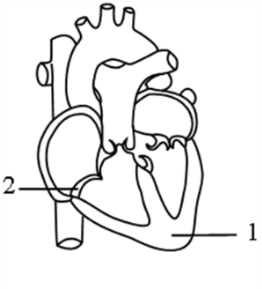 108. Фагоциты крови человека способныo	1)вырабатывать антитела                                          2)захватывать чужеродные телаo	3)участвовать в образовании витаминов              4)синтезировать фибриноген109. Венозная кровь в организме человека направляется к лёгким по малому кругу кровообращения из1)правого желудочка         2)левого предсердия             3)правого предсердия            4)левого желудочка110. Лёгочный, или малый, круг кровообращения у птиц и млекопитающих включаетo	1)правый и левый желудочки                                  2)левое и правое предсердияo	3)левый желудочек и правое предсердие            4)правый желудочек и левое предсердие1 11. После предупредительной прививки в организме человека и животныхo	1)увеличивается число эритроцитов в крови              2)изменяется содержание сахара в кровиo	3)образуются антитела                                                     4)разрушаются тромбоциты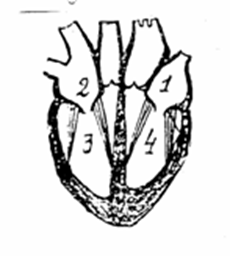 112. Правый желудочек сердца человека и млекопитающих животных обозначен на рисунке цифройo	1)1                2)2                        3)3                 4)4113. Эритроциты образуются в1)красном костном мозге                             2)надкостнице трубчатой кости3)плазме крови                                               4)желчном пузыре печени114. Невосприимчивость организма к воздействию возбудителя заболевания обеспечивается1)обменом веществ              2)иммунитетом             3)ферментами                  4)гормонами115. Сердечная мышца человека характеризуется1)наличием поперечной исчерченности                                         2)обилием межклеточного вещества3)самопроизвольными ритмичными сокращениями                  4)наличием веретеновидных клеток5)многочисленными соединениями между клетками                6)отсутствием ядер в клетках116. Вирус СПИДа поражаетo	1)эритроциты                  2)тромбоциты              3)лимфоциты               4)плазму крови